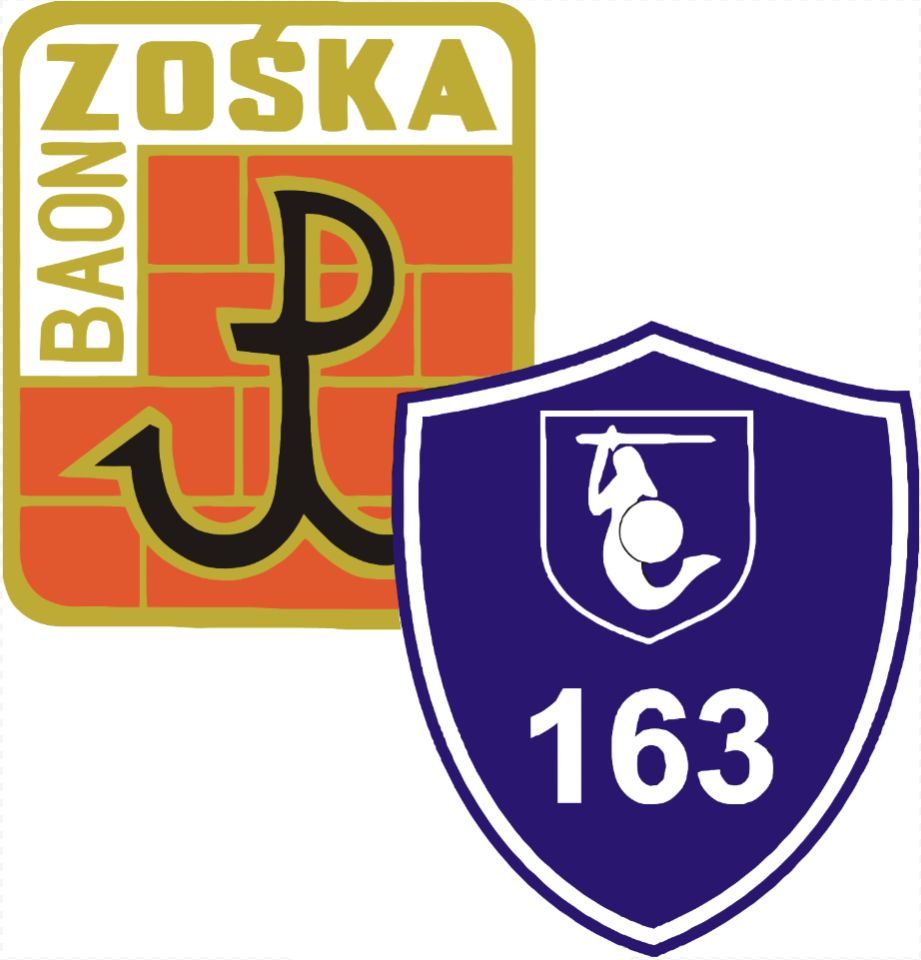 REGULAMIN SAMORZĄDU UCZNIOWSKIEGO
SZKOŁY PODSTAWOWEJ NR 163
im. Batalionu „Zośka” w Warszawie Uaktualnienie 11 grudzień 2023 r. REGULAMIN ZAWIERA:
1. Postanowienia ogólne.
2. Cele Samorządu Uczniowskiego.
3. Zadania Samorządu Uczniowskiego.
4. Organy Samorządu Uczniowskiego.
5. Uprawnienia Samorządu Uczniowskiego.
6. Zadania organów Samorządu Uczniowskiego.
7. Fundusze Samorządu Uczniowskiego.
8. Zadania Opiekuna Samorządu Uczniowskiego.
9. Ordynacja wyborcza.
10. Przepisy końcowe.I. POSTANOWIENIA OGÓLNE§ 1
W szkole działa Samorząd Uczniowski zwany dalej ,,Samorządem''. 
 § 2 
Samorząd tworzą wszyscy uczniowie szkoły. § 3
Zasady wybierania i działania organów Samorządu określa regulamin uchwalony przez ogół uczniów w głosowaniu równym, tajnym i powszechnym - w tym roku szkolnym termin wyborów ustala się na 16 października 2023 roku. 

 § 4
Regulamin Samorządu nie może być sprzeczny ze Statutem Szkoły. II. CELE SAMORZĄDU UCZNIOWSKIEGO§ 5Samorząd Uczniowski jest wewnątrzszkolnym organem, którego celem jest:

1.Reprezentowanie całej społeczności uczniowskiej szkoły.

2.Organizowanie działalności kulturalnej, oraz rozrywkowej zgodnie z własnymi potrzebami i możliwościami organizacyjnymi.

3.Współdziałanie z innymi organami szkoły dla prawidłowego funkcjonowania całej społeczności szkolnej.

4.Pobudzanie i organizowanie różnych form aktywności uczniów w porozumieniu z Radą Pedagogiczną i Dyrektorem Szkoły.

5.Wszechstronne działanie zobowiązujące uczniów do rzetelnej nauki, tworzenia przyjaznej atmosfery w szkole, okazywanie szacunku dorosłym i kolegom.

6.Tworzenie warunków samorządności, partnerstwa, demokratycznych form współżycia i poszanowania przez uczniów współodpowiedzialności za funkcjonowanie szkoły.

7. Uczestnictwo w samodzielnym rozwiązywaniu problemów dotyczących zasad współżycia w środowisku, kształtowaniu umiejętności działań zespołowych, integrujących społeczność szkolną.

8. Wdrażanie zasad demokracji w życiu szkoły.III. ZADANIA SAMORZĄDU UCZNIOWSKIEGO§ 6Do zadań Samorządu Uczniowskiego należy:

1. Przedstawianie władzom szkolnym opinii i potrzeb uczniów.

2. Dbanie w całokształcie swej działalności o dobre imię i honor szkoły, kultywowanie i wzbogacanie jej tradycji.

3. Angażowanie uczniów do wykonania niezbędnych prac na rzecz klasy i szkoły, inspirowanie społeczności szkolnej do udziału w pracach na rzecz środowiska.

4. Organizowanie imprez i prac pozwalających uzyskać fundusze na wspólne cele.

5. Dysponowanie, w porozumieniu z Opiekunami, funduszami będącymi w posiadaniu Samorządu Uczniowskiego.

6. Informowanie całej społeczności szkolnej o swoich opiniach, problemach i działaniach (informacje na tablicy ogłoszeniowej SU, godziny wychowawcze, apele). 

7. Kształtowanie współodpowiedzialności za budynek i sprzęt szkolny.IV. ORGANY SAMORZĄDU UCZNIOWSKIEGO§7 Organami Samorządu są:
1. Zebranie wszystkich uczniów szkoły (walne)
2. Przewodniczący Samorządu
3. Rada Samorządu Uczniowskiego
4. Zarząd Rady
5. Komisje stałe i doraźne
6. Rady Klasowe Samorządów § 8
Do Samorządu Uczniowskiego należą wszyscy uczniowie szkoły, a uczniowie poszczególnych klas do Samorządów Klasowych. 
 § 9
W skład Rad Klasowych Samorządów Uczniowskich wchodzą:

1. przewodniczący
2. zastępca przewodniczącego
3. skarbnik/ łącznik z biblioteką, świetlicą§ 10
Wybór Rady Klasowej dokonywany jest w klasach w głosowaniu jawnym w terminie do 31 września. § 11
W skład Rady Szkolnego Samorządu Uczniowskiego wchodzą członkowie:

1. Zarządu Samorządu
2. Sekcji organizacyjnych
3. Rady Samorządów Klasowych.

 §12
W skład Zarządu Samorządu Uczniowskiego wchodzą:

1. przewodniczący
2. zastępca3. członkowie zarządu/ w roku szkolnym 2023/2024 - 2 członków§ 13
Rada SU wybierana jest przez uczniów klas IV - VI w głosowaniu tajnym według ordynacji ustanowionej na zasadach demokratycznych przez ogół członków Samorządu. 
 § 14
Nad przebiegiem prac Samorządu czuwają Opiekunowie Samorządu Uczniowskiego.

 § 15
W przypadku rażących zaniedbań na wniosek Dyrektora szkoły, Opiekuna Samorządu Uczniowskiego lub Samorządu Klasowego może dojść do odwołania Zarządu SU, lub jego członków.

 § 16
Kadencja Zarządu Samorządu Uczniowskiego trwa od dnia wyborów do końca roku  szkolnego.

 § 17
Samorząd Uczniowski pracuje w oparciu o plan pracy ustalony na bieżący rok pracy. 
 § 18
1. Dokumentację Samorządu tworzą:

1) regulamin Samorządu
2) plan pracy zatwierdzony przez Zarząd SU na cały rok szkolny
3) sprawozdania, protokoły i uchwały sporządzane przez sekretarza SU 

2. Protokoły i sprawozdania powinny być podpisane przez opiekunów Samorządu Uczniowskiego i przez dwóch przedstawicieli Rady Samorządu Uczniowskiego.

3. Dokumentacja SU jest nadzorowana przez Opiekunów SU i Dyrektora Szkoły.§ 19
1. Regulamin SU uchwalany jest przez ogół uczniów w głosowaniu równym, tajnym i powszechnym.

2. Walne zgromadzenie uczniów w toku kadencji na wniosek uczniów może dokonać zmian lub uzupełnień Regulaminu SU.

3. Zmian w Regulaminie Samorządu Uczniowskiego może dokonać Dyrektor Szkoły po wcześniejszym zaopiniowaniu przez Samorząd Uczniowski, Radę Rodziców i Radę Pedagogiczną.

 § 20
Organy SU są jedynymi reprezentantami ogółu uczniów.

 § 21
Zarząd SU omawia problemy nurtujące młodzież na spotkaniu z Dyrektorem Szkoły w zależności od potrzeb.

 § 22
Spotkania SU odbywają minimum 3 razy w półroczu lub w razie potrzeby częściej.V. UPRAWNIENIA SAMORZĄDU UCZNIOWSKIEGO§ 23
Do uprawnień Samorządu Uczniowskiego należy przedstawianie Radzie Pedagogicznej oraz Dyrektorowi wniosków i opinii we wszystkich sprawach szkoły, w szczególności dotyczących realizacji podstawowych praw uczniów, takich jak:

1. Prawo do zapoznawania się z programami nauczania, ich treścią, celami i stawianymi wymaganiami.

2. Prawo do jawnej umotywowanej oceny postępów w nauce i zachowaniu.3.Prawo wyboru nauczycieli pełniących rolę Opiekunów Samorządu, który będzie wspierał uczniów w każdej sprawie i pomagał w rozwiązywaniu problemów. 

4.Prawo do organizacji życia szkolnego umożliwiającego zachowanie właściwych proporcji między wysiłkiem szkolnym a możliwością rozwijania własnych zainteresowań.

5. Prawo do organizowania działalności kulturalnej, oświatowej, sportowej oraz rozrywkowej zgodnie z własnymi potrzebami i możliwościami organizacyjnymi szkoły, w porozumieniu z Dyrektorem Szkoły;

6. Prawo do redagowania i wydawania gazety szkolnej.VI. ZADANIA ORGANÓW SAMORZĄDU UCZNIOWSKIEGO§ 25
1. Organy Samorządu Uczniowskiego zobowiązane są raz w roku składać sprawozdanie ze swojej działalności na walnym zebraniu uczniów. 

2. Walne zebranie uczniów zwoływane jest na wniosek:

1) co najmniej 1/5 uczniów szkoły,
2) Przewodniczącego Samorządu,
3) Rady Samorządu.

3. Walne zebranie powinno być zwołane najpóźniej 14 dni od daty złożenia wniosku.

4. Prawo do udziału w walnym zebraniu mają wszyscy uczniowie szkoły. 

5. Walne zebranie podejmuje decyzje w formie opinii i wniosków. Decyzje zapadają zwykłą większością głosów. 

6. Do kompetencji walnego zebrania należy:

1) przyjmowanie sprawozdań z działalności Rady Samorządu, wyrażanie swojej opinii o pracy samorządu, przewodniczącego, komisji. 
2) prawo odwołania organów samorządu lub poszczególnych osób, jeżeli nie wykonują powierzonych im zadań.
3) wybór nauczyciela będącego opiekunem Samorządu.
4) uchwalanie regulaminu Samorządu Uczniowskiego.

7. Przewodniczący Samorządu Uczniowskiego:

1) reprezentuje Samorząd wobec Rady Rodziców, Rady Pedagogicznej
2) kieruje pracą Samorządu
3) organizuje współdziałanie SU z Samorządami Klasowymi
4) przewodniczy walnemu zebraniu uczniów.

8. Rada Samorządu Uczniowskiego:

1) zwołuje walne zebranie uczniów
2) opracowuje i przedstawia projekt programu prac Samorządu
3) jest pośrednim wyrazicielem woli uczniów, a bezpośrednim walnego zgromadzenia, wobec Dyrektora szkoły i Rady Pedagogicznej
4) Radzie Samorządu podlegają przewodniczący klas
5) Rada Samorządu ma prawo organizowania referendum w sprawach ważnych dla szkoły
6) zebrania Rady SU zwołuje przewodniczący w zależności od potrzeb, nie rzadziej niż raz w miesiącu.
7) uchwały Rady Samorządu, opinie i wnioski zapadają zwykłą większością głosów przy obecności co najmniej połowy jej członków.

9. Zarząd Rady Samorządu Uczniowskiego:

1) opracowuje program prac Samorządu
2) prowadzi bieżącą dokumentację prac Rady Samorządu – protokolantka.

10. Przewodniczący Rady Samorządu Uczniowskiego :

1) stoi na czele Zarządu Rady SU
2) realizuje program prac Samorządu
3) kieruje pracami komisji
4) kontaktuje się z przewodniczącymi klas5) reprezentuje społeczność uczniowską wobec Rady Pedagogicznej, Rady Rodziców i Dyrekcji szkoły.

11. Zastępca przewodniczącego Rady Zarządu SU wspomaga przewodniczącego we wszystkich zadaniach wynikających z jego funkcji.

14.Protokolantka jako członek Zarządu SU:

1) prowadzi dokumentację Samorządu
2) prowadzi (wraz ze swoim gabinetem) tablicę prac Samorządu.
 15. Przewodniczący do spraw gospodarczych i rozrywki :- pomagają w organizacji wszystkich uroczystości szkolnych



 VII. FUNDUSZE SAMORZĄDU UCZNIOWSKIEGO§ 26
1. Samorząd Uczniowski posiada własne fundusze, które służą do finansowania jego działalności, dysponentem funduszy jest Zarząd w porozumieniu z Opiekunem.

2. Fundusze Samorządu mogą być tworzone:

1) z dochodów uzyskanych z organizowanych przez Samorząd imprez 

2) z dochodów za zbiórkę surowców wtórnych

3) ze środków przekazywanych przez Radę Rodziców, zakład opiekuńczy, inne instytucje i organizacje oraz osoby prywatne.

3. Samorząd Uczniowski może zwrócić się do Rady Rodziców o pomoc finansową w zakupie nagród w organizowanych konkursach i nagród dla uczniów wyróżniających się w pracy Samorządu Uczniowskiego oraz w organizowaniu imprez szkolnych.

4. Środki finansowe nie wykorzystane w danej kadencji są przekazywane kolejnemu Zarządowi SU.VIII. ZADANIA OPIEKUNA SAMORZĄDU UCZNIOWSKIEGO§ 27Opiekunami Samorządu Uczniowskiego są przedstawiciele Rady Pedagogicznej (trzy osoby) wybrane przez uczniów w tajnym, powszechnym głosowaniu, do 31 września każdego roku szkolnego. 

2. Do obowiązków Opiekunów SU należy:

1) Udzielanie pomocy SU w realizacji zadań, w szczególności wymagających udziału nauczycieli i Dyrektora Szkoły.
2) Czuwanie nad prawidłowym działaniem Samorządu, w tym również w zakresie dysponowania funduszami.
3) Informowanie młodzieży o uchwałach Rady Pedagogicznej dotyczących spraw uczniowskich.
4) Inspirowanie nauczycieli (wychowawców) do współpracy z SU i udzielanie mu pomocy w jego działalności.
5) Przedstawianie Dyrektorowi i Radzie Pedagogicznej sprawozdań z działalności SU (po pierwszym półroczu i na koniec roku szkolnego).
6) Nadzorowanie dokumentacji i rozliczeń finansowych SU. IX. ORDYNACJA WYBORCZA
 § 28
1. Wybory Rady Samorządu przeprowadza komisja wyborcza w jawnym głosowaniu spośród uczniów klas 4- 8.

2. Do obowiązków komisji wyborczej należy:

      1) Przyjęcie zgłoszeń od kandydatów.
      2) Przygotowanie wyborów.
      3) Przeprowadzenie wyborów.
      4) Ogłoszenie wyników wyborów

3. Wybory do Rady SU są: powszechne (każdy uczeń ma prawo udziału w głosowaniu), równe (każdy uczeń ma trzy głosy), bezpośrednie (każdy głosuje osobiście), tajne (wybór jest anonimowy)W wyborach biorą udział wszyscy uczniowie klas szkoły ( poza klasami pierwszymi)
5. Kandydat do Rady SU powinien:

      1) być śmiałym, odważnym, przebojowym, pomysłowym, dowcipnym
      2) umieć współpracować w grupie
      3) umieć podejmować decyzje, negocjacje
      4) chętnie działać na rzecz uczniów
      5) posiadać ocenę co najmniej bardzo dobrą z zachowania 
      6) nie mieć problemów w nauce.

6.Wybory poprzedza kampania wyborcza, podczas której:

     1) przedstawiane są programy wyborcze kandydatów.

7. Kampania trwa do dnia wyborów.

8. Każdy głosujący uczeń ma prawo do oddania jednego głosu na Opiekunów SU i jednego głosu na kandydatów do Rady SU stawiając przy ich nazwiskach znak X - głos ważny. 

9. W skład Zarządu i Rady SU wchodzi 4 kandydatów z największą ilością głosów

10. Na pierwszym posiedzeniu Rada wybiera spośród siebie organy rady ( zarząd, przewodniczącego - …).
11. Wyboru Opiekunów dokonuje społeczność uczniowska zgodnie z ustanowioną ordynacją.

12. Kandydatami na Opiekunów SU są wszyscy przedstawiciele Rady Pedagogicznej Szkoły z wyłączeniem tych, którzy mają prawo do przerwy w kandydowaniu /po każdej kadencji Samorządu Uczniowskiego nauczyciel- opiekun ma prawo odmówić udziału w wyborach przez kolejny rok/.

13. Kadencja Opiekuna trwa jeden rok szkolny - od dnia wyborów do końca roku szkolnego.

14. Opiekunami SU zostają nauczyciele z największą liczbą głosów /trzech/X. Przepisy końcowe§ 29
1. Dyrekcja Szkoły i Rada Pedagogiczna powinna:

1) udzielać pomocy w całokształcie działalności Samorządów, w szczególności w przedsięwzięciach wymagających udziału pracowników szkoły

2) zapoznać SU z tymi elementami planu działalności wychowawczej szkoły, których realizacja uzależniona jest od aktywności i inicjatywy samych uczniów oraz informować ich o aktualnych sprawach wychowawczych i problemach szkoły

3) zapewnić warunki materialne i organizacyjne niezbędne do działalności Samorządów

4) wysłuchiwać i wykorzystywać opinie uczniów oraz informować ich o zajętym przez władze szkolne stanowisku

5) czuwać nad zgodnością działalności SU z celami wychowawczymi szkoły

6) zapewnić koordynację działalności SU z innymi organizacjami uczniowskimi i z władzami szkoły.

2. Dyrektor Szkoły ma obowiązek zawiesić i uchylić uchwałę lub inne postanowienia Samorządu, jeżeli są one sprzeczne z prawem lub celami wychowawczymi szkoły.

3. Dyrektor Szkoły ma prawo do kontroli działalności Samorządu Uczniowskiego, w tym wydatkowania środków finansowych.

4. Sprawy wymagające współdziałania Dyrektora Szkoły, Rady Pedagogicznej, Rady Rodziców z Samorządem Uczniowskim powinny być rozpatrywane przy udziale wszystkich zainteresowanych stron.

5. Uczniowie występujący w obronie praw uczniowskich nie mogą być z tego powodu negatywnie oceniani.

6. Regulamin wchodzi w życie z dniem jego ogłoszenia.Opracowała : J. MasiakZaakceptowała: J.Rusin